KARTA  INFORMACYJNAZ A N I M    W Y P E Ł N I S Z    W N I O S E K    P R Z E C Z Y T A J !Podstawa prawna: art. 36, art. 37 Ustawy z dnia 24 września 2010 r. o ewidencji ludności (tj. Dz.U. z 2019 r., poz. 1397 ze zm.); Ustawa                z dnia 16 listopada 2006 r. o opłacie skarbowej (tj. Dz.U. z 2019 r., poz. 1000 ze zm.); Ustawa z dnia 17 lutego 2005 r. o informatyzacji działalności podmiotów realizujących zadania publiczne (tj. Dz.U. z 2020 r., poz. 346 ze zm.); Rozporządzenie MSWiA z dnia 13 grudnia 2017 r. w sprawie określenia wzorów i sposobu wypełniania formularzy stosowanych przy wykonywaniu obowiązku meldunkowego              (Dz.U. z 2017 r. poz. 2411 ze zm.)I WYMAGANE DOKUMENTY I ZAŁĄCZNIKI Wypełniony formularz "Zgłoszenie wyjazdu poza granice Rzeczypospolitej Polskiej” lubWypełniony formularz "Zgłoszenie powrotu z wyjazdu poza granice Rzeczypospolitej Polskiej”Do wglądu:dowód osobisty lub paszport.W przypadku zgłoszenia wyjazdu/powrotu przez pełnomocnika dodatkowo:- pisemne pełnomocnictwo,- dowód osobisty lub paszport pełnomocnika.II OPŁATYNie pobiera się opłat za dokonanie czynności.III MIEJSCE ZŁOŻENIA WNIOSKUBiuro Obsługi Mieszkańców Urzędu Miejskiego w Sulejowie, ul. Konecka 42, wejście A. Wniosek można złożyć również, jeśli posiadasz numer PESEL, za pośrednictwem elektronicznej platformy usług administracji publicznej epuap, w formie dokumentu elektronicznego na formularzu umożliwiającym wprowadzenie danych do systemu teleinformatycznego organu gminy, pod warunkiem otrzymania przez osobę urzędowego poświadczenia odbioru.IV TERMIN ROZPATRZENIA WNIOSKU Niezwłocznie, z chwilą przyjęcia zgłoszenia.V TRYB ODWOŁAWCZYNie przysługuje.VI JEDNOSTKA ODPOWIEDZIALNABiuro Obsługi Mieszkańców.VII UWAGI Obywatel polski, który wyjeżdża z kraju z zamiarem stałego pobytu poza granicami RP, jest obowiązany zgłosić swój wyjazd (skutkuje to wymeldowaniem z miejsca pobytu stałego i czasowego). Jeśli wyjazd następuje bez zamiaru stałego pobytu za granicą, na okres dłuższy niż                          6 miesięcy, należy zgłosić swój wyjazd oraz powrót.Zgłoszeń o których mowa w pkt 1 i 2, dokonuje się najpóźniej w dniu opuszczenia miejsca pobytu stałego lub czasowego.Ustawa z dnia 24 września 2010 r. o ewidencji ludności nie przewiduje wydania zaświadczenia o zgłoszeniu wyjazdu. Zaświadczenie wydaje się na wniosek osoby zainteresowanej (podlega opłacie skarbowej).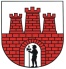 Urząd Miejski w SulejowieBiuro Obsługi Mieszkańców  ul. Konecka 42,  97-330 Sulejów   tel. 44 6102 509Karta usługi NrBOM.XIX (3).20ZGŁOSZENIE WYJAZDU POZA GRANICE RP LUB ZGŁOSZENIE POWROTU Z WYJAZDU POZA GRANICE RP TRWAJĄCEGO DŁUŻEJ NIŻ 6  MIESIĘCYZGŁOSZENIE WYJAZDU POZA GRANICE RP LUB ZGŁOSZENIE POWROTU Z WYJAZDU POZA GRANICE RP TRWAJĄCEGO DŁUŻEJ NIŻ 6  MIESIĘCYZGŁOSZENIE WYJAZDU POZA GRANICE RP LUB ZGŁOSZENIE POWROTU Z WYJAZDU POZA GRANICE RP TRWAJĄCEGO DŁUŻEJ NIŻ 6  MIESIĘCYOpracował/a – urzędnik……………………………Data: ………………..Zaakceptował/a pod wzg. merytorycznym  – kierownik…………………………………………Data: ………………..Konsultacja – radca prawny………………………………………….Data: ………………..Zaakceptował/a – z-ca Burmistrza…………………………………………Data: ………………..Zatwierdził/a –Burmistrz…………………………………Data: ………………..